 Legally Required Language for All Work Done Under the PERFACT Agreement, Including TREXAcknowledgment[insert project or publication name] is supported by Promoting Ecosystem Resilience and Fire Adapted Communities Together, a cooperative agreement between The Nature Conservancy, USDA Forest Service and agencies of the Department of the Interior. Optional variation for use in TREX contexts:Prescribed Fire Training Exchanges are supported by Promoting Ecosystem Resilience and Fire Adapted Communities Together (PERFACT), a cooperative agreement between the U.S. Forest Service, Department of the Interior agencies—Bureau of Indian Affairs, Bureau of Land Management, Fish and Wildlife Service and National Park Service—and The Nature Conservancy. PERFACT also supports the Fire Learning Network, Fire Adapted Communities Learning Network and the Indigenous Peoples Burning Network. TREX events both draw upon and support the efforts of these strategies to help communities and landscapes across the country become more resilient to wildfire and related challenges.For more information about TREX, contact Jeremy Bailey at jeremy_bailey@tnc.org.Nondiscrimination StatementWe are required to include the following statement, in full, in any printed, audiovisual material or electronic media for public distribution developed or printed with any federal funding.In accordance with Federal law and U.S. Department of Agriculture policy, this institution is prohibited from discriminating on the basis of race, color, national origin, sex, age, or disability. (Not all prohibited bases apply to all programs.)To file a complaint of discrimination, write USDA, Director, Office of Civil Rights, Room 326-W, Whitten Building, 1400 Independence Avenue SW, Washington, DC 20250-9410 or call toll free voice (866) 632-9992, TDD (800) 877-8339, or voice relay (866) 377-8642. USDA is an equal opportunity provider and employer.If the material is too small to permit the full statement to be included, the material must, at a minimum, include the following statement, in print no smaller than the text:This institution is an equal opportunity provider.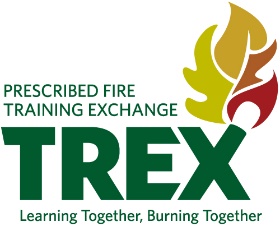 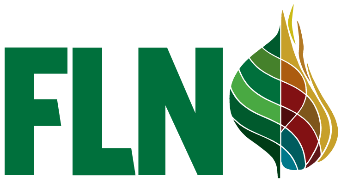 